ПЗ-1Определить положение точки М способом линейной засечки, если:Отобразить в произвольном масштабе.РешениеВыполнено в САПР AutoCAD: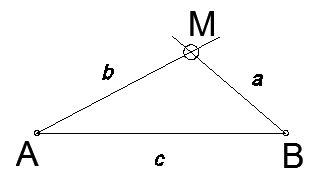 ПЗ-2На местность требуется вынести точку с отметкой Hпр = 150.940. Отметка репера Hрп = 150.452.Отсчёт по рейке, установленной на репере, a = 1423. Вычислить горизонт инструмента и искомый отсчёт по рейке.РешениеПЗ-3Вычислить отметку репера Hрп2 если:РешениеПЗ-4Вычислить отметку репера Hрп2 (видимо, в задании имелось в виду всё-таки HM)если:РешениеПЗ-7Вычислить главные и дополнительные точки для детальной разбивки круговой кривой способом прямоугольных координат:РешениеРешение основано на материалах из книги Горбунова В.А. «Инженерная геодезия»: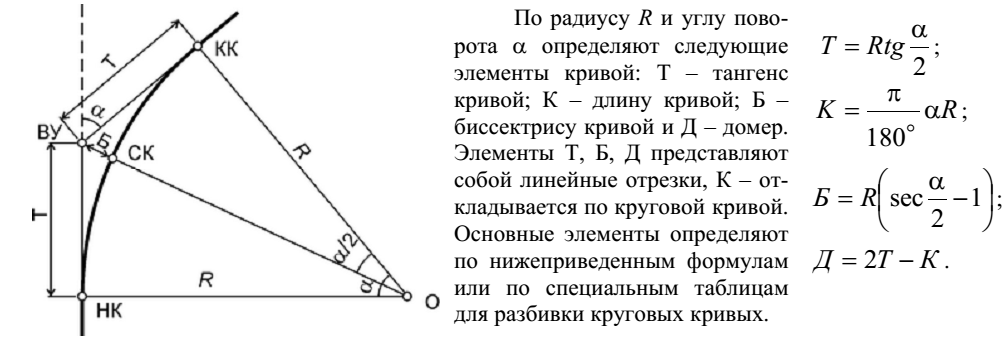 Ось х необходимо направить по тангенсу кривой (а именно – по тангенсу начала кривой), ось y – по радиусу.a =50мb =70мc =100мHрп1 =97a      =1500b      =1650c       =3000d      =1000Hрп   =97a      =1500b      =1650c       =3000d      =1000α      =250R      =600м